 ZESPÓŁ SZKÓŁ W ZABAWIE ORAZMAŁOPOLSKI OŚRODEK RUCHU DROGOWEGO W TARNOWIE OGŁASZAJĄ KONKURS WOJEWÓDZKI:BEZPIECZNI, ROZWAŻNI, DALEKOWZROCZNI pod patronatemMałopolskiego Kuratora Oświaty Komendanta Miejskiej Państwowej Straży Pożarnej w Tarnowie 
Komendanta Miejskiej Policji w Tarnowie Burmistrza Miasta i Gminy Radłów Radia RDN Małopolska Zapraszamy uczniów klas VII, VIII oraz uczniów szkół  średnich  do udziału 
w wojewódzkim konkursie promującym bezpieczeństwo w ruchu drogowym: Bezpieczni, Rozważni, Dalekowzroczni.Hasło tegorocznego konkursu: „Wypadek! Udziel pomocy – bądź człowiekiem wielkiej mocy !”Cele:kształtowanie świadomości na temat niebezpieczeństw i zagrożeń związanych z uczestnictwem 
w ruchu drogowym,zaktywizowanie dzieci i młodzieży do samodzielnego poszukiwania informacji, utrwalania 
i propagowania wiedzy na temat bezpiecznych zachowań w ruchu drogowym poprzez stworzenie spotu filmowego,włączenie się w obchody Światowego Dnia Ofiar Wypadków Drogowych i związanym z nim pomnikiem „Przejście” znajdującym się w Zabawie.Uczestników prosimy o wyrażenie za pomocą spotów filmowych  treści, które ukazują, 
jak należy reagować w sytuacji, gdy jesteśmy świadkami wypadku drogowego.Jury szczególnie weźmie pod uwagę oryginalność podejścia do tematu i pomysł na spot 
oraz wartość artystyczną.NagrodyJury przyznaje nagrody:za zajęcie I miejsca – nagroda finansowa (500 zł),za zajęcie II i III miejsca nagroda rzeczowa.Na oficjalnym profilu ZS Zabawa na portalu Facebook zamieszczonych zostanie 5 prac konkursowych, które w ocenie Jury uzyskały największą ilość punktów.Zostanie także przyznany dyplom dla zwycięzcy w głosowaniu na profilu ZS Zabawa na portalu Facebook.Dyplom zostanie przyznany uczestnikowi, którego spot uzyska największą liczbę reakcji. Forma konkursu:Uczestnikami konkursu są uczniowie klas VII, VIII szkół podstawowych i uczniowie szkół średnich.Konkurs składa się z dwóch etapów: szkolnego i wojewódzkiego. Uczniowie biorący udział 
w konkursie, zostali wyłonieni na etapie szkolnym na zasadach ustalonych przez szkołę, którą reprezentują.Szkoła może zgłosić do konkursu 5 spotów.Spot może być realizowany i zgłaszany zespołowo lub indywidualnie.Spot nie powinien przekraczać 40 sekund i być nagrany w formacie umożliwiającym jej odczytanie 
i dalsze odtwarzanie (najlepiej mp3, mp4) oraz przesłany na adres:  zabawa@zabawa.szkolna.net , wraz z kartą zgłoszenia (ewentualnie pocztą tradycyjną na adres szkoły).Regulamin konkursu:Prace konkursowe z prawidłowo wypełnioną kartą i oświadczeniem należy przesłać 
na wyżej wymieniony adres do dnia 30 października 2023 r.Organizator nie ponosi odpowiedzialności za ewentualne uszkodzenia lub zniszczenia źle zapakowanych spotów zgłoszonych na konkurs.Prace przechodzą na własność organizatorów konkursu i nie będą zwracane autorom.Uczestnik konkursu składając swój podpis na karcie zgłoszenia oświadcza, że: a) posiada pełnię praw autorskich do filmu i przenosi je na Organizatora w zakresie niezbędnym do jej publikacji lub innego rozpowszechniania, b) w przypadku filmu na którym znajdują się osoby – posiada zgodę tych osób na rozpowszechnianie ich wizerunku, c) przenosi nieodpłatnie autorskie prawa majątkowe zdjęć nagrodzonych i wyróżnionych na rzecz Organizatora bez ograniczeń czasowych i terytorialnych (art. 50 ustawy o prawie autorskim i prawach pokrewnych z dnia 04.02.1994 r.; Dz. U. z 2006 r. Nr 90 poz. 631) w tym szczególnie w zakresie wykorzystywania techniką drukarską i cyfrową, wystawiania, udostępniania na stronie internetowej Organizatora i we wszystkich materiałach promocyjnych i reklamowych, bez względu na sposób ich zwielokrotniania i wprowadzania do obrotu, d) film nie były wcześniej nigdzie publikowany.Laureaci zostaną powiadomieni pisemnie lub telefonicznie o wynikach konkursu 
nie później niż do 13 listopada 2023 r.Uroczyste ogłoszenie wyników i wręczenie nagród nastąpi podczas gali finałowej
 konkursu Bezpieczni, Rozważni, Dalekowzroczni w ramach obchodów „Światowego Dnia Pamięci Ofiar Wypadków Drogowych dnia 20.11.2023 r. o godz. 1000.Decyzje jury są ostateczne.Karta zgłoszeniowaKonkurs wojewódzki na spot filmowy promujący bezpieczeństwo w  ruchu drogowym„Nie bądź obojętny na przepisów ruchu drogowego łamanie, ważne jest reagowanie !”.Imię i nazwisko autora:Szkoła: Adres szkoły: Telefon szkoły: Szkolny opiekun konkursu: Miejscowość i data:Oświadczenie*skreślić niepotrzebne
Oświadczam, że zapoznałem/am się z treścią i przyjmuję warunki określone w Regulaminie Konkursu.………………………………………………                                                                                       Podpis autora/rodzica(opiekuna prawnego………….……………………                                     .…………………………………………                   Pieczęć szkoły	     				        Podpis szkolnego opiekuna konkursuPoinformowano mnie, że:administratorem moich danych  osobowych jest Zespół Szkół w Zabawie, 33-133 Wał Ruda - organizator konkursu, reprezentowany przez Dyrektor Wiolettę Dzik Tel.: 014 622-60-81 , e-mail: zszabawar@op.pl	 kontakt z inspektorem ochrony danych jest możliwy pod adresem poczty elektronicznej   iod@gminaradlow.pl; dane osobowe są przetwarzane w celach przeprowadzenia, rozstrzygnięcia i promocji konkursu promującego bezpieczeństwo w ruchu drogowym,  na podstawie art. 6 ust. 1 lit. a rozporządzenia Parlamentu Europejskiego i Rady (UE) 2016/679 z dnia 27 kwietnia 2016 r. w sprawie ochrony osób fizycznych w związku z przetwarzaniem danych osobowych i w sprawie swobodnego przepływu takich danych oraz uchylenia dyrektywy 95/46/WE (ogólne rozporządzenie o ochronie danych RODO);dane osobowe nie będą przekazywane do innych odbiorców, państwa trzeciego lub organizacji międzynarodowej;dane osobowe będą przechowywane przez  3 miesięcy  lub do czasu uchylenia  zgody na ich przetwarzanie;mam  prawo żądania od administratora dostępu do tych danych, ich sprostowania, usunięcia lub ograniczenia przetwarzania oraz prawo do wniesienia sprzeciwu wobec przetwarzania,  mam prawo do przeniesienia danych;mam prawo do uchylenia zgody w dowolnym momencie; uchylenie zgody nie będzie miało wpływu na zgodność przetwarzania, którego szkoła dokonała przed jej cofnięciem; mam prawo wniesienia skargi do Prezesa Urzędu Ochrony Danych Osobowych; podanie moich  danych osobowych jest dobrowolne.                                                             Podpis uczestnika/rodzica (opiekuna prawnego)…………….……………………Podpis szkolnego opiekuna………………………………..Wyrażam zgodę na upublicznianie mojego wizerunku, głosu* oraz imienia i nazwiska przez organizatora konkursu promującego bezpieczeństwo  w ruchu drogowym, do celów związanych z przeprowadzeniem, rozstrzygnięciem i promowaniem konkursu. Zgoda dotyczy upubliczniania w mediach społecznościowych i na stronie www Zespołu Szkół w Zabawie.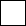 